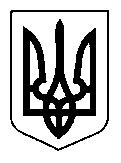 УКРАЇНАЩАСЛИВЦЕВСЬКА  СІЛЬСЬКА  РАДАГЕНІЧЕСЬКОГО  РАЙОНУ  ХЕРСОНСЬКОЇ ОБЛАСТІРІШЕННЯLXХХVIII  СЕСІЇ   VІІ   СКЛИКАННЯвід   22.03.2019 р._ № _1523_Про внесення  змін  до  рішення LXXXII   сесії Щасливцевської сільської ради VІІ скликання  від 22 грудня 2018 року № 1393« Про  сільський  бюджет  на 2019 рік».           Відповідно до статей  22,23,72, 78, 85, 91 та статті 101 Бюджетного кодексу України (зі змінами), керуючись статтею 26 Закону України « Про місцеве самоврядування в Україні»,  сільська рада        ВИРІШИЛА:Внести  зміни   до  рішення  LXXXII   сесії Щасливцевської сільської ради VІІ скликання  від 22 грудня 2018 року № 1393« Про  сільський  бюджет   на      2019 рік», а саме:     1.1. Спрямувати вільний залишок коштів, який склався станом на                  01 січня 2019 року на рахунку загального фонду сільського бюджету, на покриття дефіциту загального  фонду  сільського  бюджету  в   сумі          106082  гривень, згідно з додатком 1 до цього рішення.      1.2. Збільшити видатки загального  фонду сільського бюджету на суму 106082 гривень, згідно з додатком 2 до цього рішення.      1.3. Затвердити перерозподіл видатків загального  фонду сільського бюджету в межах річних бюджетних призначень,  згідно  з  додатком 3  до  цього  рішення.     1.4. Затвердити  міжбюджетні трансферти  згідно з додатком 4 до цього  рішення.     1.5. Доповнити додаток № 6 до рішення LXXXII   сесії Щасливцевської сільської ради VІІ скликання  від 22 грудня 2018 року № 1393 «Про  сільський  бюджет на 2019 рік» переліком місцевих (регіональних) програм, які фінансуватимуться за рахунок коштів Щасливцевського сільського бюджету, згідно з додатком 5 до цього рішення.     2.  Головному бухгалтеру сільської ради  Слойковій Н. М. внести   відповідні    зміни  до  бюджетних призначень  сільського   бюджету   на 2019 рік.     3. Контроль за виконанням покласти на постійну депутатську  комісію з  питань  бюджету, управління комунальною власністю.Сільський голова                                                           В.ПЛОХУШКО